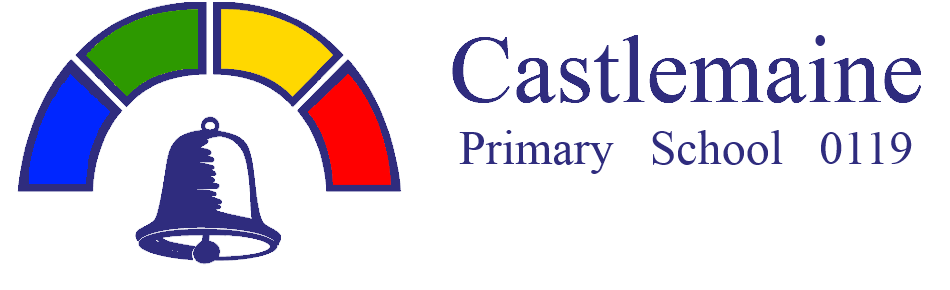 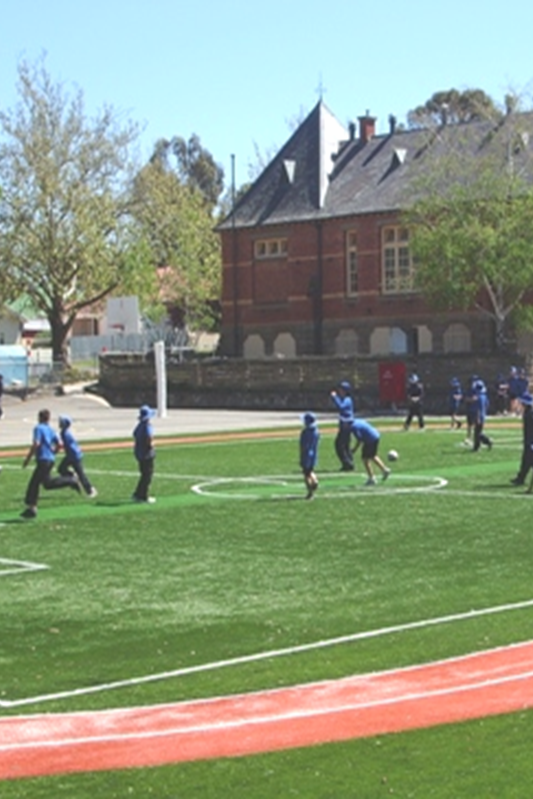 Parent Information BookWelcome to Castlemaine Primary School.WELCOMEOn behalf of the teachers of Castlemaine Primary School we welcome you and your child to our school community.This booklet is intended to give you an overview of the operations of the school and hopefully answer the more common questions parents may have.At school, we build on the foundations laid by parents in the early years, and starting school can be both an exciting and anxious time for parents and children so it is important that home and school maintain close contact.We have highly qualified, caring and dedicated teachers, well equipped to create appropriate learning environments for children. School programs aim to cater for the many differences in children – academically, socially, emotionally and physically – and to challenge them to do their best. If you have any concerns please do not hesitate to contact our classroom teachers or the Principal. We look forward to a long and successful association with your family. 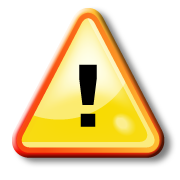 Peter McConnellPrincipalCONTACT DETAILSAddress:	Corner Mostyn and Urquhart Streets. Castlemaine. Victoria. 3450.Telephone: 	5472 1452Facsimile: 	5470 5052School Mobile:	0409 945 893 (used during school excursions and camps)Email Address: 	castlemaine.ps@edumail.vic.gov.auWebsite:	http://cpswebsite.castlemaineps.net/2018 STAFFTERM DATES FOR STUDENTS2019Term 1: 30 January (school teachers start 29th) to 5 April
Term 2: 23 April to 28 June
Term 3: 15 July to 20 September
Term 4: 7 October to 20 DecemberSTUDENT FREE DAYS (Curriculum Days)The department provides schools with 4 student free days per year for schools to use for administration, planning and professional development activities. Students are not required at school on these days. Parents should make arrangements for the care of children on these days. These days will be provided in advance to parents via the school newsletter. The first day will be held on Monday 29th January. The remaining 3 days will be provided to parents when confirmed dates are available.SCHOOL TIMES Supervision times are between 8.35am and 3.35pm. No supervision is available outside these times. If parents require additional supervision of their children, the YMCA operates an after school care program. See Out of School Hours Care Program).ABSENCE NOTES WHEN A CHILD IS ABSENT FROM SCHOOL: If your child is absent from school a note outlining the reason for that absence must be provided. (DEECD requirement). An absence note can be written and signed by the parent and deposited in the letterbox located in the administration office.ANAPHYLAXISWe currently have two children in grade 1 who have anaphylactic reactions to nuts and eggs. It is impossible for our staff to police all food products which come into the school each day and so we rely on parents and children supporting us by considering carefully the food products you send to school each day and help us to keep these children safe from what can be a life threatening reaction to certain foods.We can all support these children and minimise their risk of exposure to egg and nut products by:Good hygiene practices: teach your child to wash their face and hands with soap and water. This is critical if your child has eaten or handled eggs and/or nut products.Help your children become more familiar with the contents of various foods they may have in their lunch boxes. If certain foods have nuts or egg in them, if this is known to the teacher and child, they can then take appropriate steps to ensure the risk to others is minimised.Choose foods which do not contain eggs or nuts where possible.Avoid peanut butter at school. This product, more than any other, can stick to hands and faces and be left on objects touched by children. Please don’t send peanut butter food items to school.Anaphylactic reactions can be life threatening. ART SMOCKSThere is no need to provide an art smock as the school has class sets of art smocks which all children should wear during art sessions involving paint, glue, etc.ASSEMBLIESAssemblies are a time to celebrate achievements and come together as a school community. Whole school assemblies take place each Monday at 2.45pm. These assemblies are organised and hosted by the senior students, and showcase a different class and their work each week. Generally each class will present at an assembly once per term. The newsletter will list the date each class will be presenting at the weekly assembly. Parents of that class are welcome to attend the assembly. NOTE: Preps do not conduct an assembly in term 1.BETTER BUDDIES PROGRAM The buddy program matches a Grade 6 child with a Prep child. The older child will help introduce the younger child to school life and make the environment less threatening to younger children. Senior students are encouraged to be more aware of young children during the first term of school and to participate in various activities with the prep children.BICYCLES The riding of bicycles, roller skates, skateboards or scooters in the school grounds are not permitted. Children should dismount bicycles at gates and walk these directly to the bike racks. Bicycles are the responsibility of the owner and should be locked using a chain and lock to prevent theft. Children are not permitted to handle or interfere in any way with a bicycle belonging to another person.Each year children in grades 3-6 participate in a Bike Education Safety Program (usually term 4). Staff take children through a series of safety and skills lessons. Parents will be notified of these programs through the school newsletter and notices from your class teacher. Participation is subject to appropriate conduct. Children must have a roadworthy helmet and bike to participate.BOOK CLUB Your child will have the opportunity to buy books through the Ashton Scholastic Book Club at regular intervals during the year. When offers are made by this club, details will be included in the school's Newsletter.BUSHFIRE SEASON – SCHOOL PROCEDURES FOR CODE RED DAYSFire danger ratings and warnings are used in Victoria to provide clear direction on the safest options for preserving life.Schools and children’s services listed on the DEECD Bushfire At-Risk Register (BARR) will be closed when a Code Red fire danger rating day is determined in their Bureau of Meteorology district.  Castlemaine Primary School has been identified as being one of those at high bushfire risk and is listed on the BARR.BUSHFIRE SEASON –NOTIFICATION OF CLOSURESWhere possible, we will provide parents with up to four days notice of a potential Code Red day closure by letter and via our Compass school app. 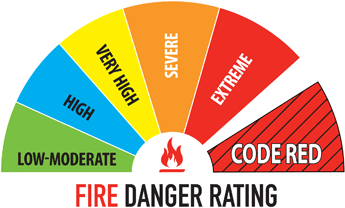 A Code Red day will be determined by the Emergency Management Commissioner no later than 1.00 pm the day before the potential closure.  Once we are advised of the confirmation of the Code Red day we will provide you with advice before the end of the school day via the Compass app and a hardcopy notice provided to the oldest child in the family.Once confirmed, the decision to close will not change, regardless of changes in the weather forecast.  This is to avoid confusion and help your family plan alternative care arrangements for your child.  It is important to note that:No staff will be on site on days where the school is closed due to a forecast Code Red day.Out-of-school-hours care will also be cancelled on these days.School camps will be cancelled if a Code Red fire danger rating day is determined for the Bureau of Meteorology district in which the camp is located.Depending on which Bureau of Meteorology district is impacted, bus route cancellations will affect our school.On these Code Red days families are encouraged to enact their Bushfire Survival Plan – on such days children should never be left at home or in the care of older children.For those of us living in a bushfire prone area, the CFA advise that when Code Red days are forecast, the safest option is to leave the night before or early on the morning of the Code Red day.WHAT CAN PARENTS DO?Download the Compass app so that you can receive updates on closures and emergency management.Make sure your family’s bushfire survival plan is up-to-date and includes alternative care arrangements in the event that our school is closed.  Ensure we have your current contact details, including your mobile phone numbers.  Keep in touch with us by reading our newsletters, and by talking to your child’s teacher or any other member of the teaching staff about our emergency management plan. Most importantly at this time of year, if you’re planning a holiday or short stay in the bush or in a coastal area, you should check warnings in advance of travel and remain vigilant during your stay. If your child is old enough, talk to them about bushfires and your family’s bushfire survival plan. You can access more information about children’s services closures on the Department of Education and Early Childhood Development website – see http://www.education.vic.gov.au/about/programs/health/pages/closures.aspx For up-to-date information on this year’s fire season, visit the CFA website at www.cfa.vic.gov.au or call the 24-hour Victorian Bushfires Information Line on 1800 240 667.CODE RED DAY FAQ What is a planned closure?Schools and education and care services (children's services) identified as being at the greatest risk of bushfires will be pre-emptively closed on days determined by the Emergency Management Commissioner as having a Code Red Fire Danger Rating.Why are we pre-emptively closing schools and children's services?The Department’s priority is the safety of its staff, students and children. On a Code Red day all facilities on the Department’s Bushfire At-Risk Register will be closed.Who makes the decision to close a school or children's service?The decision to pre-emptively close schools and children's services is made by the Department, based on a Code Red day being determined by the Emergency Management Commissioner.How will I know if my school or children's service is likely to close this fire season?Schools and children's services considered to be at risk have been included on the Department’s Bushfire At-Risk Register and informed of their status on the Register. Further information on the Register is available from this website.How much notice will I have if my school or children's service is going to be closed?It is intended that families will be provided with as much notice as possible of a planned closure. However, if unexpected weather patterns are experienced, closures may happen at short notice. The final decision to close a school or children's service will be confirmed no later than 1.00pm the day before the planned closure. Schools and children's services are expected to communicate planned closures to families.Families are encouraged to ensure that their bushfire survival plan always includes alternative care arrangements for children in the event of a planned closure. No child should be left at home alone or under the supervision of older children.Who will tell me that my school, kindergarten, or child care centre will be closed?You will be directly advised by your school or children's service. Information will also be published on this website.What happens if the forecast changes?If the Bureau of Meteorology downgrades the risk forecast in the days leading-up to a planned closure, the closure will still go ahead to avoid confusion.The final decision to pre-emptively close a school or children’s service will be confirmed no later than 1.00pm the day before the planned closure. Once the decision to close has been confirmed, there will be no change – regardless of improvements to the weather conditions the following afternoon or overnight. This will help limit confusion and provide time for parents and guardians to make alternative care arrangements for their children.What should my school-age child do if their school is closed?Families are encouraged to ensure that their bushfire survival plans include alternative care arrangements for children in the event of a planned closure. Given the expected severity of the weather conditions, children should not be left unattended or under the supervision of older children.Is it likely that my school or children's service will be closed for consecutive days? If yes, how will I know?It is possible that schools and children's services will be closed for consecutive days. Information about ongoing closures will be published on the Department’s closures page. Where possible, schools and children's services will contact families directly to confirm their ongoing closure(s).To get warnings and find out what’s happening, listen to ABC local radio, call the Victorian Bushfire Information Line on 1800 240 667, go to cfa.vic.gov.au, and/or check the FireReady telephone application.On average, how many days does the government predict that schools and children's services will need to close due to Code Red days?While we cannot predict the exact number of days, it should be noted that there has not been a determined Code Red day since January 2010.When my school or children's service is closed, will any staff remain on site?No. The safety of staff and children is our main priority. Schools and children's services have been advised that no-one is to remain on site when their facility is closed due to high-bushfire danger risk.Will there be times when my school is closed but another school not far away remains open?Yes. If your school is on the Bushfire At-Risk Register then it will close on Code Red fire danger days. Schools not far away may remain open because they are not on the Bushfire At-Risk Register.Does this also apply to children's services?Children's services that are on the Bushfire At-Risk Register are required to close on Code Red fire danger days. However because such services are not owned or managed by the Department they may also decide to close on other high-risk days. Services are expected to advise all affected families of such decisions.Can I keep my child away if I’m concerned about the risk of fires - even if my school or children's service remains open?Yes. If your family decides to enact its bushfire survival plan, the most appropriate place for your child may be with you and your family, and not at school or in child care. You must advise your school or childcare provider as soon as possible of your child’s absence.My child travels by bus to school. Will bus routes be closed on Code Red days?Similar to Code Red facilities that pre-emptively close on determined Code Red days, bus routes servicing these schools will also be cancelled on Code Red days. Bus routes from schools not on the Department’s Bushfire At-Risk Register that enter high-risk areas will be pre-emptively closed as well.Will school off-site activities (e.g. camps and excursions) continue to operate on high-bushfire risk days? What happens if my child’s off-site activity is threatened by fire?Yes, off-site activities will continue throughout the year as they are an important part of school programs. However, off-site activities in high bushfire risk areas affected by a predicted Code Red day will be cancelled or rescheduled. Your school will assess the likely threat of fire when organising off-site activities during the summer fire season. If an off-site activity is threatened by fire, your school will enact its emergency management plan. What have schools and children's services on the Department’s Bushfire At-Risk Register done to prepare for the summer fire season?Schools and children's services on the Department’s Bushfire At-Risk Register have:Reviewed and updated their emergency management plans and submitted them to their regionHeld staff training sessions and drills with students and childrenBeen offered training in emergency management planningUndertaken works, where required, around their facilities to manage vegetationWhat else can I do?• Ensure that your school or children's service has your current emergency contact details• Review and update your family bushfire survival plan• Keep in touch with your facility• Look out for more information about activities your local community is planning• Go to www.cfa.vic.gov.au or call 1800 240 667 for more informationCOMMUNICATION WITH YOUR TEACHERCommunication between parents and the school is very important to enable staff to act in the best interests of our children. Parents should remember that schools are work environments for teachers and students and trying to talk with a teacher prior to classes commencing at 8.50am is not an appropriate time as the teacher will be heavily involved in preparation for classes and supervision of their students.The best time to talk with a teacher is after 3.20pm when the teacher is likely to have more time to discuss matters. Often a short note can provide your teacher with information they may need about your child, otherwise it is best to contact your teacher or the office and make a time to meet. It is appropriate to indicate what you would like to discuss so that any information can be gathered prior to the meeting if required.STUDENT LEADERSHIP PROGRAMThis program operates in grades 5 and 6. The students are divided into various work groups and each specialises in a particular area. For example one group is responsible for organising and hosting each weekly assembly. Another is responsible for developing and publishing the annual school magazine, other groups manage the sports store, others fundraising etc.The aim of this program is to provide children with experiences in working in real life work situations which encourage leadership skills, cooperative and collaborative skills, understanding of deadlines and responsibility.EARLY YEARS LITERACY PROGRAM The Early Years Literacy Program focuses on a strategic, balanced and comprehensive approach to Literacy. The key features of this program are:Focused two hours of literacy per day. A balanced mix of reading, writing, speaking and listening tasks; Regular monitoring of student progress; and Targeted assistance for students requiring extra support. EMERGENCY MANAGEMENTThe Department of Education and Early Childhood Development (DEECD) aims to ensure a safe and secure environment for all children, staff and volunteers who work or participate in schools. Every facility in Victoria is required to have an Emergency Management Plan (EMP). The purpose of the EMP is to:Reduce the likelihood of emergencies and critical incidents;Minimise the impact of these events on children and young people, staff, volunteers and visitors;Facilitate the return of the workplace to normal operations as soon as possible; andProvide staff with the tools that, if faced with an emergency situation, will enable them to cope.Effective planning and management of emergencies helps minimise trauma and distress to those within the facilities and allows teaching, learning and care services to be maintained or resumed as a priority.Natural disasters such as floods, fires and storms can strike a community with little or no warning. Children and young people rely on and find great comfort in the adults who protect them. Staff must therefore know how to help them through an emergency and support their recovery.Emergency management is the discipline of minimising and dealing with risks. It involves preparing for emergencies before they occur, responding to emergencies, as well as supporting and rebuilding after the emergency has occurred. Emergency management is a dynamic process that can be described as:The process of planning to prevent the impacts of an emergency; Preparing for the broadest ranges of emergencies; Being able to respond safely, quickly and effectively; and Being prepared and capable of recovering from the emergency. ENROLMENT REQUIREMENTSTo complete the enrolment requirements of the Department of Education, Employment and Training the following forms and information are required by the School Office –·	Enrolment form – completed and signed·	Immunisation Form·	Local Excursion form·	Uniform Order·	Copy of birth certificate·	Asthma Management Form (if required)Please contact the school office if you have any other queries.EXCURSIONS Excursions are an important part of the school program and begin in the Prep year. Experiences such as those listed above form the basis for work done in the classroom prior and following the excursion undertaken. Participation in camps, excursions or other school activities is conditional on:A signed permission form returned to the school by the legal parent or guardian.Full payment prior to the activity commencing.Appropriate and reliable behaviour by the child. Children who are considered a potential risk to themselves or others will be refused permission to attend camps and excursions.GARDEN CLUBEach week we conduct a garden club at recess time. The club is run by parent volunteers and so is dependent on their availability. The club is open to all comers.HEAD LICE Headlice can be a common problem where ever young children gather together. Head lice can be transferred from one child to another quite easily. If a child is found to have live head lice, parents are notified to collect their children from school. The child can return to school once an approved treatment has commenced.Two treatment options are available:Chemical shampoo purchased from a chemist. It is important to note that the chemical treatment DOES NOT necessarily kill all lice or eggs and follow up treatments will be required.Comb and conditioner method of removing headlice and eggs. This is more time consuming but a safer option for the child.In each case, a special nit comb purchased from the chemist must be used. A common complaint we hear at school is that a child was ‘treated’ and then returned to school and was again infected with headlice. While this is possible, it is highly unlikely that all eggs or lice will be removed in an initial treatment, as a result missed eggs can hatch out ‘reinfecting’ your child. It is necessary to re-treat for headlice repeatedly over several weeks until all signs of headlice/nits are gone.To minimise infestation by head lice:Tie long hair back each school day (this includes boys).Be vigilant and check your child’s hair regularly at home.If you find signs of infestation, treat your child as soon as possible.Contact the school to inform us so that we can notify all parents through the newsletter that head lice are in the school, and encourage them to take quick action.Further information and advice can be sought from the following website: Scratching for answers http://health.vic.gov.au/headlice/NOTE: Management of all aspects of your child’s health is a parental responsibility. The school is required to follow health regulations in relation to all infectious diseases and health risks which means that students will be excluded from school in accordance with health regulations.HOMEWORK There is an expectation that all children read every night at each grade level. From time to time classroom teachers set homework tasks such as spelling, maths, research or project work. If you or your child are unsure of the expectations in relation to a homework task, please contact your class teacher for clarification.IMMUNIZATION CERTIFICATES The provision of a School Entry Immunization Certificate is a Department of Education requirement. These certificates can be obtained from the Australian Childhood Immunisation Register (ph: 1800 653 809) or from any Medicare office.INFECTIOUS DISEASES Infections can spread quickly at school. Some illnesses can have serious after effects, accordingly, the School Medical Service exclusion list must be followed. If your child does not have a full immunisation certificate, they may be be excluded from school for the duration of an infectious disease outbreak. Chicken Pox - For at least 7 days after the beginning of the illness and until the last lesion has healed. Conjunctivitis - Until discharge from eyes has stopped. Diphtheria - Until 2 negative swab tests have been received at intervals of not less than 48 hours - the first swab taken 72 hours after cessation of antibiotics or chemotherapeutic agents. Head Lice - Students are to be withdrawn from school until appropriate treatment (ie. lotion applied) has been administered. Impetigo (School Sores) - Until sores have fully healed. Child may be permitted to return provided appropriate treatment is being applied and that sores are properly covered with occlusive dressings. Measles - For at least 7 days from the appearance of the rash or until a medical certificate of recovery is produced. Mumps - Until fully recovered. Ringworm - Until appropriate treatment has commenced unless ordered by the School Medical Officer. Rubella (German Measles) - Until fully recovered and at least 4 days have passed since the appearance of the rash. Scabies - Until appropriate treatment has commenced unless ordered by School Medical Officer. Scarlet Fever - Until medical certificate of recovery is produced. Tuberculosis - Until a medical certificate is produced stating that the patient is no longer infectious. Viral Hepatitis - Until a medical certificate of recovery is produced or where no medical certificate is available the child may be re-admitted on subsidence of symptoms provided that at least seven days have passed since the onset of jaundice. Whooping Cough - Excluded for 4 weeks or until a medical certificate of recovery is produced. INFORMATION COMMUNICATION TECHNOLOGY (ICT) We have an ICT rich school with a 1 to 1 Netbook program for Years 5 & 6. The 1 to 1 technology program means that each child has a Netbook (a small Notebook computer) which is available for school use. Students have access to the internet to support their learning. All other classrooms have access to netbooks or tablets. Interactive screens are used by teachers and students during whole class instruction or small group work. We also use digital cameras to record what students are doing (still photos or video).The cost of infrastructure, maintenance and management of ICT in schools is significant. Students have access to the technology on the condition that they use it appropriately at all times. Cyber bullying, or the use of technology to harass or attack/insult others is a serious offence and may incur disciplinary action.INQUIRY LEARNINGLearning should be based around student's questions. Students work together to solve problems rather than receiving direct instructions on what to do from the teacher. The teacher's job in an inquiry learning environment is therefore not to provide knowledge, but instead to help students along the process of discovering knowledge themselves.
'Inquiry-based learning is a student centred or active learning approach that takes as its starting point the natural process of inquiry, building on this to develop information processing and problem-solving skills. The focus is on 'how we know' rather than 'what we know', with students actively involved in the construction of their own knowledge'. 
LATENESSFamily life can be very busy – especially in the morning when getting children ready for school. Good routines, plenty of rest are crucial in getting everyone to school on time. Occasionally things don’t go according to plan and, despite the best efforts, you may arrive late to school. If so, please sign your child in at the office before taking them to class.If however lateness is becoming a habit, it is a sign that the morning routines and planning need to be reviewed. Late arrival at school creates a significant problems for everyone. It is disruptive to the work of students and teachers and impacts on your child’s learning. IMPORTANT – Please consider that the class teacher and students are already at work when you arrive and it is not appropriate to interrupt classes to discuss things with the class teacher at this time, or distract either the teacher or students from their work. Please respect the work of students and teachers and try to minimise disruption to the classes as much as possible.LATE ARRIVAL OR EARLY DEPARTURESThe Sign In/Out Book is located in the Administration Office. Parents must sign in if they bring their child to school after 8.50am, and sign out if taking their child before 3.20pm. This enables staff to track and monitor changes to attendance throughout the day. This is a legal requirement and it is critical to enable staff to account for all people in the school in the event of an emergency.PLEASE ENSURE YOU USE THIS PROCEDURE IF COMING LATE OR LEAVING EARLY.LIBRARY BAGS Children are encouraged to bring along a library bag before books are borrowed. Each child will have the opportunity to borrow from the school library each week.  Borrowing is a privilege and the borrower is responsible for the care and return of books borrowed.LOST PROPERTYUnnamed clothing which accumulates throughout the year will be put on display for identification and collection then any unclaimed clothing will be given to a charitable society at the end of each term.A box containing lost property is located in the corridor outside the staffroom. Parents are encouraged to check for items their children have misplaced. Please name all items of clothing, drink bottles and lunch boxes. LUNCH The school does not operate a daily canteen. Parents are encouraged to provide healthy snacks and lunches for their children. Children are not permitted to leave the school to go to shops to purchase lunches.Once a fortnight, Parents Club conduct a special lunch day providing a nutritious and tasty meal for a very reasonable price. These lunches are optional and children will be provided with order forms for special lunches.Students are supervised for @ 10minutes when eating meals. Some younger children can take significantly longer than this (especially preps in term 1). Please assist children with meals by providing foods which are easy for them to manage and eat. ‘Finger’ type foods are ideal for preps as they are easy to eat and to hold with little hands.Children are encouraged to put uneaten food back in their lunch boxes so that parents can monitor what their child eats each day. If you find your child (especially P-1 children) are not eating a great deal through the day, this is not an uncommon occurrence. Please contact your class teacher to discuss how we may be able to support your child with their food.LUNCH AND THE SCHOOL TIMETABLEThe school is operating a timetable which provides two recess times through the day. These are at 10.50am and 1.30pm. These times do not fit into the ‘traditional’ lunch break times so we encourage parents to provide two reasonable size snacks or meals for their child rather than the traditional small morning snack and lunch meal.Parents should monitor their child’s food habits and adjust these meals accordingly until they have struck the ‘balance’ needed for their child. We find that younger children can take a long time to eat a meal as they can be easily distracted from the task. The allotted time frame is @ 10 minutes of supervised eating time. Parents can assist us by preparing lunchboxes with well prepared food and containers that are easily and independently manageable by your child. While treats have a place in a child’s diet, it is important that lunches are balanced and ensure good nutrition variety.Our school is a ‘bin free’ school yard and children are not permitted to take wrapped foods outside to play. Children are encouraged to place any wrappers back in the lunch box for disposal at home. Children are encouraged to bring ‘nude food’ which means food stored in reusable containers rather than plastic disposable wrappers.MEDICAL PROBLEMS Any children who have medical problems such as allergies, anaphylaxis, asthma, eczema etc. must provide a current medical form. This provides staff with an appropriate care plan to be developed. Any changes to the child’s medical status must be communicated to the school as soon as possible.MEDICATION AT SCHOOL(i) Any medicines sent to school should be brought to the office and the parent must provide clear written instructions of times and dosage.(ii) As schools are not permitted to administer pain relief tablets to children, parents must complete a written note and provide a tablet to school if they wish to have one provided to their child.(iii) All tablets/medicine must be in the original packaging/container.MONEY AND NOTESMoney and notices should be deposited in the secure letter box in the front office.  All notes and money should be in a sealed envelope together with the child's name, the amount of money and the activity on the front of the envelope. Parents are encouraged to buy a box of envelopes at the start of the year so that notes and money can reach their intended destination. Please be careful of some self-sealing envelopes as $2 coins can slip out the ends of the sealed areas.NOTE: The school takes no responsibility for loose money or notes left in classrooms, handed to teachers in passing in corridors, or left on counters. The correct procedure is to seal notes and money in an envelope with details on the outside. The envelope can then be mailed into the secure letter box located in the front office.NAMES ON PERSONAL ITEMSPlease label all items children bring or wear to school, e.g. lunch boxes, clothing, swimming gear, reader boxes etc. Lost property crate is located in the corridor outside the staffroom. Other unclaimed items are sent to charitable organizations at the end of each term.NEWSLETTERS & NOTICESThe primary way in which the school disseminates information to parents is through the weekly newsletter. The newsletter is currently published on the Compass school app. This significantly reduces the costs associated with printing and distributing the newsletter and makes it readily available to parents. If required, a hardcopy can be sent home on request.From time to time, your child may also bring home a hard copy notice relating to activities in the school. Please watch for these. If you think you may have lost or mislaid a notice, please contact the office as spare copies are generally available on request. Generally notices and reminders for parents will be distributed via the Compass app. Parents are strongly encouraged to download the app to keep up to date with information on events at the school.OUTSIDE SCHOOL HOURS CARE PROGRAM (OSHC)This program is operated by the YMCA. Details and cost of the program are available by contacting the YMCA in Bendigo or accessing the YMCA website.PARENTS CLUB Parents Club aims to provide positive support to our school, teachers, students and other parents through a very diverse range of activities. These include special lunch days, the annual Christmas party, class parties, Fetes, support with transition programs and many other events. Parents' Club meetings are held in the School’s kitchen usually two to three times a term. New members are always very welcome. Meeting dates are advertised in the Newsletter.PERSONAL BELONGINGS/PRIVATE PROPERTYParents, teachers and students are responsible for personal belongings brought to school. The school discourages students and parents from bringing personal belongings to school and they do so at their own risk. The department of education will not cover the costs associated with lost, stolen or damaged property in schools.PERSONAL RECORDSThe school keeps confidential records for each child. It is essential that we be informed of any changes to a family situation. While this will assist us generally, it is particularly helpful in emergencies or instances requiring sensitive judgement (e.g. custody). Such items as changes of address, telephone number, guardianship, emergency contacts etc. are important to the welfare and safety of your child. If your contact details, emergency contact details or other information change, please ensure that you update these details in writing with the office. All matters are treated with confidentiality.PREP TRANSITION TO SCHOOLEach year in term 3, all primary schools and kinders meet to develop the transition process between kinder and schools. Schools each conduct an information session in late term 3 and then conduct 3 transition sessions for kinder children who will be attending the school the following year. At these sessions children participate in a variety of hands-on activities in the classroom setting. Parents are encouraged to depart for a short while to facilitate the development of relations between the child and teacher. At Castlemaine Primary School, parents who have their first child attending school are encouraged to attend the parent briefings operating concurrently with the children’s transition program. The parent program generally covers the following topics and is conducted over 3 sessions:Introduction to the school and curriculum. Uniforms and ordering.Preparing your child (and self) for school. School fees.Managing anxiety and helping your child at school (conducted by family support councillors from centacare).Prep attendance in term 1: To help our new Prep children adjust and cope with the demands of longer school days and more intense activities, their hours of attendance are modified at the start of the year. During February, prep children will not attend school each Wednesday. This rest day in the middle of the week will assist with the transition from Kinder to longer hours and school routines.Collecting prep children: Prep children should be collected after school from the asphalt area near their rooms. This is to ensure that your child leaves the school under adult supervision and learns to cross roads appropriately. Parents are encouraged to collect children in this way during term 1.REPORTING TO PARENTSInitial meetings with parents take place in term 1 (March/April). This is an informal opportunity to meet with your child’s teacher and for you to provide background or relevant information which may support your child’s learning and school experience. This meeting is not provided as a report to parents but an opportunity for parents to inform the class teacher about their child.Formal report meetings are held at the end of semester 2 (June). Parents will be provided with a time to meet with your child’s teacher to discuss their progress. Formal written reports are provided to parents twice a year at the end of term 2 and term 4.If a parent feels there is a need to meet with their teacher at any other time, please contact the office to make a mutual time to do so. SCHOOL ENTRY IMMUNISATION CERTIFICATEA school entry immunisation certificate is required regardless of whether your child has been immunized or not. This certificate is available from The Australian Childhood Immunisation Register (phone 1800 653 809) or at any Medicare Office.SCHOOL COUNCIL The School Council is an organization representing parents and staff which oversees the operation of the school. Parents are elected to Council in February/March each year and serve a two year term. Council is responsible for school development and for developing and reviewing school policies. SCHOOL ENTRY ASSESSMENT To ensure we know your child and their academic needs as early as possible, the Prep teachers will implement a series of assessment tasks during February. These tasks will involve some literacy and numeracy activities and discussions with teachers. The information from these assessments provide benchmark data enabling teachers to determine your child’s current knowledge and skills and to adapt programs to suit their learning.SCHOOL HOURSVARIATIONS TO REGULAR SCHOOL HOURSEnd of Term dismissal – On the last day of each term, students are dismissed earlier than the usual dismissal time – usually 2.30pm unless otherwise notified. Please see the newsletter and Compass app for further details.End of school year dismissal time – The last day of the school year will have an earlier dismissal time. This can be as early as 1.15pm. The dismissal time at Castlemaine PS will be determined by the district school bus timetable on that day. Parents will be notified of the dismissal time through the newsletter and Compass school app.Curriculum Days, or Student Free Days – The Department of Education provides all schools with 4 of these days each year. These days are used for administration and professional development activities. Students are not required on these days. When the dates for these activities are confirmed, the dates are provided to parents in advance through the school’s newsletter.CODE RED DAYS – Our school is listed on the Bushfire At Risk Register (BARR). On Code Red days, the school will close. Parents will be notified, in this case however warning may be short, please be vigilant on days of extreme weather and monitor the CFA website and Compass school app. All parents should develop Code Red day plans which include appropriate care for your children in the event of Code Red school closures.SCHOOL PROGRAMS Our School offers a comprehensive curriculum covering the Domains and Dimensions of the Ausvels (Australian curriculum in Victoria). Core curriculum areas of Numeracy and Literacy form the basis of our daily learning. The students’ learning is enhanced through the study of other curriculum areas: Science, The Arts (visual and performance), Technology, Health and Physical Education, Interpersonal Development, Humanities(Geography & History). Specialist teachers deliver programs in The Arts (performing and visual), Library and French extending learning opportunities for children. A strong emphasis is placed on providing a settled learning environment with a focus on the core subjects of English and Mathematics.SCHOOL STRUCTURE Our school’s class structures will vary from year to year. The class structure is determined by a number of factors. A significant factor is the number of children within each cohort. The department guidelines recommend that classes in the early years (Prep-2) should be no larger than 21 where possible, and grades 3-6 should be no larger than 26 where possible. Enrolments can vary from year to year and are not always predictable. Our school has limited capacity for expansion and 8 classrooms is considered the maximum number of classes our school can offer. This brings many challenges for the staff when enrolments are close to maximum capacity (@ 185-195). The final class structure provided is, in the judgement of teachers, the one that provides the best balance for curriculum delivery, gender and overall student numbers.SCHOOL WIDE POSITIVE BEHAVIOURSThis year Castlemaine Primary School will begin to implement School Wide Positive Behaviour Support (SWPBS), a positive learning environment framework.  Our Wellbeing Student Learning Team has developed this information highlighting positive behaviours that coincide with our school wide expectations for students, staff and parents.  The goal is to use this framework to recognise the positive expected behaviours associated with our school values - Respectful, Responsible, Learning and Community.What is SWPBS?    SWPBS (School Wide Positive Behaviour Support) is an evidence-based, school wide, proactive approach, which emphasises the instruction of social skills, data-based decision making and the prevention of problematic behaviour.  While fostering positive behaviours and interactions, SWPBS also improves academic performance.  It aims to create a positive school climate, a culture of student competence and an open, responsive management system for all school community members.The most important part of SWPBS is teaching expected behaviours.  This is accomplished by utilising a school-wide matrix of behaviours, which encompasses Castlemaine Primary School’s four main values (Respectful, Responsible, Learning, Community).Reinforcing Positive BehaviourTo reinforce positive behaviour, students are ‘rewarded’ for making good decisions.  These rewards (which have been decided with considerable input from students) encourage and maintain appropriate behaviour, while teaching students to work toward accomplishing a goal. The ultimate objective of Castlemaine Primary School is to not only create a safe learning environment which most effectively utilises instructional time, but also to partner with parents in reinforcing lifelong values in our students. Consequences for Poor DecisionsAs much as we ty to reinforce positive behaviour, there are times when students make poor choices and may face disciplinary consequences.  The main goal of any disciplinary action is to help the student learn from their mistake and make better choices in the future.  Specific ComponentsBehavioural Expectations Are Clearly Defined.There are specifically defined expectations exhibited throughout the school in positive, clearly stated rules.   The expectations are linked to our four core values, Respectful, Responsible, Learning, Community. Behavioural Expectations Are Taught.The underlying theme is teaching behavioural expectations in the same manner as any core curriculum subject.  Expectations are taught to all students in all settings throughout the school.  Behavioural expectations and rules are best learned through positive examples, which can be modelled, combined with opportunities for practise.   Appropriate Behaviours Are Acknowledged.Appropriate behaviours are acknowledged on a regular basis through praise and system-wide incentive programs to promote and reinforce behaviours demonstrated by individual students and classes.  Any staff member will recognise and reward students exhibiting GOTCHA behaviours. Negative Behaviours Are Corrected Proactively.  Specific procedures are designed to address students who do not meet expectations.  Students are informed of unacceptable behaviour and re-taught the expectation or rule.  Positive practise and consistency are important to promote success.SWPBS Home ConnectionClearly Define And Communicate Expectations.Tell your child(ren) exactly what you want them to do.  Identify situations in which appropriate behaviour is important.  Teach with examples and non-examples of appropriate behaviour.  Model expectations through your own behaviour.Give Frequent, Positive Reinforcement For Appropriate Behaviour.Look for opportunities to praise your child(ren), praise them on the specific behaviour that they have practised.  Catch them doing something good! Actively supervise your child(ren).Watch and interact with them while they engage in chores and play.Communicate your interest in and awareness of their activities. Pre-correct and intervene early.“Nip the problem in the bud!”  Pre-correction involves seeing a possible problem coming and changing it before it happens.  Do not yell at a child for a behavioural issues that he/she has not yet committed but instead , use the opportunity to re-teach the expected behaviour.  Tips For Positive BehaviourSet the stage for success; reward the effort.Stay calm.  Use a calm voice.Set reasonable limits.Be consistent.  Yes means yes and no means no.Set the example.  Actions speak louder than words.Have patience, and most of all, have fun and enjoy your child(ren).How Can Parents Be Involved With PBS At Home?Help out with the responsibility of homework.Create posters with expectations for home.Compare home rules with SWPBIS at school.Recognise and reward positive behaviourAt the end of this document is a series of charts identifying the positive behaviours expected of all school community members. The School Wide Positive Behavior Booklet has been sent home to all parents as a reference copy.SICKNESS AT SCHOOL Should your child become sick at school, you or your emergency contact person will be notified and asked to pick the child up. Children who are unwell should not be sent to school as we cannot cater for sick children. If your child has a minor injury at school, staff will apply appropriate first aid and place a note informing you of the incident.In the event of a serious accident, an ambulance will be called without hesitation. Parents are strongly encouraged to take up an ambulance subscription as any costs associated with medical treatment are the responsibility of parents.SMOKING The Government has declared our school buildings and school grounds to be smoke free zones. We ask that all visitors to our school respect this requirement. Drinking of alcohol on school premises is also not permitted.SPECIAL EVENTSDress-up days, Concerts, Activity Days etc. are conducted throughout the year. Parents and children are encouraged to participate in these programs. Parents will be notified of upcoming events through the school newsletter.STUDENT FREE DAYS (CURRICULUM DAYS)Each year government schools are provided with four student-free days for professional development, school planning and administration, curriculum development, and student assessment and reporting purposes. Students do not attend school on these days. These days are published in the newsletter as dates are confirmed each year.The first day of Term 1 (29th Jan) is a student-free day in all government schools to allow for appropriate planning to take place for the arrival of students. The remaining three student-free days are determined by each individual school. At this time we can confirm the following student free dates for 2013:The following dates have been confirmed for the 2013 school year:SECURITY AND SAFETYEveryone has a right to feel safe at school and the Department of Education takes the safety of its students and employees very seriously. The safety of students and employees is considered one of the highest priorities within the school. A school is a workplace subject to industrial laws and regulations just like any other workplace. As such all teachers and students have a right to a workplace free from harassment, intimidation and aggression of any kind. They also have a right to their personal privacy.Any person who disrupts the normal operations of the school, or is considered a potential threat to the safety of staff and/or students may be ordered to leave the property by the Principal or representative. If the nature of the threat is considered very serious, a trespass order may be issued which will prevent any further access to the school grounds or buildings. A trespass order will result in police intervention each and every time it is contravened and may result in formal charges applying.While the school encourages parents to participate in a variety of volunteer programs, the Principal and teachers have the right to determine if any individual may or may not participate in school activities or enter classrooms. Schools are not public places but work places for students and teachers. Access to the school is granted subject, at all times, to appropriate conduct and respect for the school as a workplace. Disruption to the operation of the classroom or programs may result in this privilege being revoked.Access to staff areas are not permitted without authority of the principal or staff. These areas include:Staffroom, administration office, staff toilets, teacher offices located between classrooms, store rooms, etc.Access to classrooms is conditional on appropriate conduct and language at all times. Not all people are well suited to working with children in a classroom and while the school encourages parents to participate in a variety of volunteer programs, the Principal and teachers have the right to determine if any individual may or may not participate in school activities or enter classrooms. A Working With Children Check (WWCC) is also required before working in a school as either a volunteer or employee.As part of our security procedures, all visitors must sign in at the office before going to a classroom or other area to work or participate in volunteer activities.SCHOOL BUS SERVICEThe school bus service is a free service for eligible students. To access the school bus service, you must live more than 4.8 km from your closest government primary school. Access to the bus service may be granted under other circumstances however a charge may apply. If you wish to find out more about the school bus service, please contact the Principal to obtain further information.SWIMMING PROGRAM A swimming program is held each year for grades 2-6. Parents will be notified about these via information and permission forms sent home with children, and through the school’s newsletter.COMPASS SCHOOL APPThe Compass app is a free application used by the school to send information and reminders to parents on upcoming school events and activities. The school newsletter is also available to parents each Friday afternoon through the Compass app.The app is also an important part of the school’s emergency management plan. The app can provide update information to parents in the event of an emergency. All parents are encouraged to download the app for this reason. Go to the Compass website or your app store to download the COMPASS app for your device.TERM DATES FOR STUDENTS2019Term 1: 30 January (school teachers start 29th) to 5 April
Term 2: 23 April to 28 June
Term 3: 15 July to 20 September
Term 4: 7 October to 20 DecemberTHRASS TOOL (Teaching Handwriting, Reading And Spelling Skills)Spelling and literacy is the cornerstone of education. If a learner cannot successfully spell words then they are less likely to succeed at formal learning. Skills and strategies for learning ‘how to spell’ are a very important part of the spelling process. Even if a learner is able to ‘spell a word’; if they do not understand the process they cannot use this knowledge to spell unfamiliar words. As in maths, it is not just the correct answer that is important, the working memory and understanding of how to achieve the correct answer are vital to the cognitive process (deep understanding) for future learning.Scientific research has shown phonics is a crucial strategy in the understanding of ‘how to spell’. Knowing the 44 sounds of English and the various spelling choices that represent these sounds enables the learner to understand orthography (the spelling system of our language) and not be confused by restricted phonic patterns. For example, in English the letter ‘c’ does not just represent the sound ( c ) as heard at the beginning of words like cat. It can represent the sound  ( s ) as in the words city, cent, Cindy etc. The sound ( f ) is not just represented by the letter ‘f’ but can be represented by the letters ‘ph’, as in photo, Sophie, Philip and Phoebe. The letter ‘y’ does not just represent the sound heard at the beginning of yawn, but more commonly represents the sound heard at the end of words like city, pony and Kelly, or the sound in the words my, tyre, fly and by.THRASS is designed to assist with the ‘word level’ component of literacy. The work with THRASS needs to be continually reinforced by regular reading sessions with a variety of content.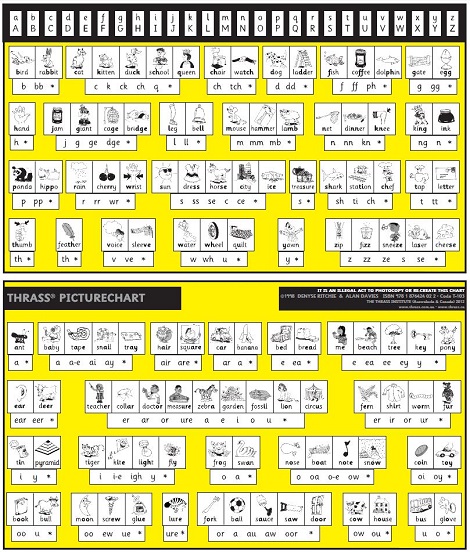 Research has shown that students with a more comprehensive vocabulary and a greater understanding of the meanings of words, will more successfully apply words to memory for spelling and are more competent in comprehension and writing. Spelling must be practiced. Writing words in context to show meaning is a vital part of your child’s spelling program. The spelling lists that your children will be working on at this school will be compiled by the classroom teacher and will contain words from all subjects focusing on relevant themes. The words will be relevant to their everyday learning, not just an abstract list of words from a commercially produced spelling book. The teacher will be focusing on word meaning, the phonetic structure of the word, links to other words with similar structure and the grammatical use of the word – plurals and tenses.Your role as a parent is important in this process. Talking with your children about the meaning of words from the relevant classroom themes, using dictionaries and looking at the grammatical changes in words is far more important than ‘rote’ learning a word for testing at the end of the week. The more the learner can see the word in context, understand the meaning, make phonic links and practice writing words in a fun and meaningful way, the more competent and adventurous speller they will become. You will also be building vocabulary for future learning.Your child will learn to use the THRASS CHART, so that they are able to use the phonic information to decode (read) and encode (spell) words. Having this knowledge will allow your child to develop skills in reading, spelling, writing and reading comprehension enabling them to reach their full potential in literacy learning.TRAFFIC MANAGEMENTParking facilities around the school are limited, and traffic congestion does occur during peak drop off and pick up times. Increased pedestrian and vehicle traffic at these times makes for a dangerous combination and parents are strongly advised to never place their own convenience over the safety of themselves or others.We encourage you to consider the following strategies to minimise traffic issues around the school:Walk or ride to school where possible.Seek parking a little further from the school and walk to the school to drop off or collect your children.Always use school crossings where available to encourage good safety habits for your children.Please observe and obey all road traffic laws and parking signs in the area.Do not attempt U-turns in either Mostyn or Urquhart streets as the likelihood of a collision is very high.Do not park in resident’s driveways.Do not park in school buses parking zones or obstruct school buses.Staff of the school have no authority to direct traffic movement on public roads. Parents and staff are encouraged to report dangerous or inappropriate driver behaviour to the local police. Police will be requested to patrol the area if incidents of inappropriate driver conduct are reported.UNIFORMThe school has a compulsory uniform policy. All children are expected to wear the school uniform every day and to all school activities. The exception will be school camps (overnight activities).Children are required to wear sunhats during Term 1 and 4 (and as required). Students should wear shoes appropriate for outdoor activities and must have enclosed toes. Boots, thongs, slippers or other such footwear are not appropriate for school activities and can result in injuries.‘Hoodies’ or other alternative tops are not to be worn in place of the school tops. Jeans are not to be worn at school.If your child has to attend school out of uniform for a particular reason, please provide a written note so that all teachers will be aware that your child will be out of uniform for the day. Where children repeatedly attend school out of uniform, parents will be contacted.WORKING HOURS FOR STAFFThe teacher’s day commences well before the start of lessons at 8.50am. Before this time teachers are involved in planning & preparations for the day’s lessons. We would prefer that parents did not try to hold discussions or meetings with teachers during this very busy time.After students are dismissed at the end of the day, teachers return to their non-teaching duties which include planning meetings, staff meetings, administration tasks, professional development, etc.Staff meetings and unit meetings are generally held on Monday and Wednesday afternoons between 3.40pm and 5.00pm. If you would like to meet with your teacher regarding your child’s schooling, a time after dismissal time on either Tuesdays or Thursdays is preferable. It is appropriate to provide some information on what you would like to discuss in case some preparation or information collection is required for the meeting.YARD DUTYThere are two yard duty teachers outside at the scheduled yard duty times (see below). These teachers wear fluorescent vests and carry a basic 1st aid kit with them. As there is almost two hundred children in the school yard, it is impossible for yard duty teachers to be aware of every incident that may take place in the school yard. We strongly encourage parents to advise their children to speak with a yard duty teacher if they have a problem so that issues can be resolved in a timely manner.With very young children, it is not uncommon that they may inform parents about an incident at school rather than speak with a yard duty teacher. If your child talks to you about incidents in the school yard, please contact the school as soon as possible so that these can be followed up.Yard Duty times are as follows:8.35 – 8.50am	Before classes10.50-11.30am	First recess1.50-2.30pm	Second recess3.20-3.35pm	After classes.Outside these times, the school yard is not supervised and children should not be present in the school yard.********************************************CASTLEMAINE PRIMARY SCHOOL EXPECTED STUDENT BEHAVIOUR MATRIXPRINCIPALPRINCIPALPeter McConnellBUSINESS MANAGERSBUSINESS MANAGERSJoanne Martin (Mon-Thu)Sally Douglas (Fri)EDUCATION SUPPORT STAFFEDUCATION SUPPORT STAFFJudy CawthanJan HullCLASS TEACHERSGr P-1 Amaya Osbourn-MacphersonGr P-1 Brianna Taylor (Mon, Tues) &                Megan Butler (Wed – Fri)Gr 1-2 Rachel Harvey (Gr 2)Gr 3-4 Kate Ward (Mon, Tues. Thu, Fri)             & Nola Juniper (Wed)Gr 3-4 Demy PyeGr 5-6 Jessica CoxGr 5-6 Joshua BallGr 5-6 Juliet Jeffreys (Mon-Tues)            & Mitchell Fenton (Wed – Fri)Gr P-1 Amaya Osbourn-MacphersonGr P-1 Brianna Taylor (Mon, Tues) &                Megan Butler (Wed – Fri)Gr 1-2 Rachel Harvey (Gr 2)Gr 3-4 Kate Ward (Mon, Tues. Thu, Fri)             & Nola Juniper (Wed)Gr 3-4 Demy PyeGr 5-6 Jessica CoxGr 5-6 Joshua BallGr 5-6 Juliet Jeffreys (Mon-Tues)            & Mitchell Fenton (Wed – Fri)8.35 amYard duty commences8.50 am1st  learning blockChildren should be in class and ready to learn at 8.50am. Parents should ensure their child is at school @ 5-10minutes before the 8.50am bell.10.50 am1st recessIncludes supervised eating time in class or on decking.11.30 am2nd learning block1.30 pm2nd RecessIncludes supervised eating time in class or on decking.2.20 pm3rd learning block3.20 pmStudents dismissedYard duty commences3.35 pmYard duty ceasesChildren not collected by this time will be brought to the office and may be placed in Out of School Hours Care Program. Parents will be responsible for any costs incurred.8.35 amYard duty commences8.50 am1st  learning block Children should be in class and seated at 8.50am. PLEASE ENSURE YOUR CHILD IS AT SCHOOL AT LEAST 5 MINUTES BEFORE CLASSES COMMENCE10.50 am1st recessIncludes supervised eating time in class or on decking.11.30 am2nd learning block1.30 pm2nd RecessIncludes supervised eating time in class or on decking.2.20 pm3rd learning block3.20 pmStudents dismissed3.35 pmYard duty ceasesChildren not collected by this time will be brought to the office and may be placed in Out of School Hours Care Program. Parents will be responsible for the costs incurred.Castlemaine Primary School Student Positive Behaviour SupportCastlemaine Primary School Student Positive Behaviour SupportCastlemaine Primary School Student Positive Behaviour SupportCastlemaine Primary School Student Positive Behaviour SupportRESPECTFULRESPONSIBLELEARNINGCOMMUNITYBe friendly, welcoming and approachable to all members of the school communityUse manners and be politeTreat others how you would like others to treat youThink before you speak and speak in a respectful toneBe accepting of the diversity and individuality of others in our school community and value othersListen carefully to othersUse appropriate voice levelsWait your turnLook after propertyWalk in lines quietlySit down whilst eating and use table mannersLine up carefullyShare space with othersKeep hands to yourselfHave awareness of children with allergies Take responsibility for your actions and the consequences that result from the actionsWear correct  school uniformFollow rulesWash and dry your handsTake your belongings with youBe sensibleBe honest, reliable and trustworthyMake strong decisions and have reasons for the things you say and doBe SunSmartBe safeComplete expected homework and submit to school on timeUse technology safelyLeave areas clean and tidyUse time wiselyCare for your own property and the property of others’Model appropriate behaviours for othersPack schoolbagLook after othersTake initiative – do things without being askedWalk bikes and scooters in the school groundsBe a ‘STAR’Learn from and with othersSet goals to achieveBe brave to participate, try new things, have a goDo your personal best Use your imaginationObey rulesComplete expected homeworkHave a positive attitude100% effortLearn using different waysContribute to discussions and ask and answer questionsAccept roles in group activitiesBe an active member, inquire and investigateLearn from mistakesBe a role model in the school community – model appropriate behaviourRespect our school environment including gardens and equipmentWork with different types of people to make connectionsWork together to achieve goals – ‘teamwork’ and support your teamBe aware of your community, contribute to it and represent itInvolve others by being inclusiveEncourage others to do the right thingBuild strong, co-operative relationshipsAccept others’ similarities and differencesValue all contributions Have pride in your school Castlemaine Primary School Staff Positive Behaviour SupportCastlemaine Primary School Staff Positive Behaviour SupportCastlemaine Primary School Staff Positive Behaviour SupportCastlemaine Primary School Staff Positive Behaviour SupportRESPECTFULRESPONSIBLELEARNINGCOMMUNITYBe friendly, welcoming and approachable to all members of the school communityProvide constructive feedback where necessaryValue student, parent and collegiate input into learningBe accepting of the diversity and individuality of others in our school communityInclude all team members in decision makingAccept decisions that are made; go to the source if you feel concernedLead by exampleAct in a professional mannerCommit and adhere to timelines and deadlinesBe punctualShare the workload with colleaguesMaintain professional standards in relation to clothing and appearanceCheck emails and pigeon holes on a daily basis and respond to communication within 24 hours or as appropriateBe prepared for classroom learning, meetings and professional learningMaintain communication with parents, e.g. newsletters, phone calls, communication books, ILPsMaintain appropriate use of technologyMaintain tidy classrooms and staffroom and an organised learning environmentFollow OH & S Policy guidelines and report OH & S issues in the Maintenance Book immediatelyMaintain and support the health and wellbeing of ourselves and our colleaguesWear a wide-brimmed hat when outdoors between September and MayActively participate in ongoing professional learning, e.g. SLTs and PLTs with team based focus, classroom and peer observationsBe open to and share new ideasImplement teaching and learning initiatives and strategies as per DEECD and/or school wide expectationsGive and receive feedbackMentor othersProvide a rich, inspiring, engaging curriculum which stimulates student curiosityBe open to new ideas and techniquesSupport and extend studentsPlan from data Use local community services to support student learningEncourage students to be aware of their local community and willingly give back to the communityMaintain a strong home/school relationship and open discussion about student learningConnect, collaborate and create with the school communityPartipate in school community activitiesBe involved In wider community activitiesCastlemaine Primary School Parent/Guardian Positive Behaviour SupportCastlemaine Primary School Parent/Guardian Positive Behaviour SupportCastlemaine Primary School Parent/Guardian Positive Behaviour SupportCastlemaine Primary School Parent/Guardian Positive Behaviour SupportRESPECTFULRESPONSIBLELEARNINGCOMMUNITYRespect that the school is a workplace for staff and studentsSupport school staff in helping my child develop a sense of respect for others and their belongingsAssist my child in making sure they are neat and tidy, in school uniform and with hair tied if requiredSupport school staff to improve my child’s academic and behavioural successFollow visitor procedures by checking in at the main office before going anywhere in the school building or grounds during school hoursReturn phone calls and forms/notes in a timely manner Make an appropriate time to meet with a teacher when I need a meetingLet the school know in advance if my child will be absent from schoolMaintain confidentiality when offering support within the classroomMake sure that my child arrives at school between 8:35am and 8:50am every school dayHelp my child get up in the morning to arrive at school on timeHelp my child go to bed at a reasonable time so they get enough sleep before coming to schoolEncourage my child to eat breakfast before they come to schoolMake sure I contact the school if I am going to be late dropping off or picking up my child from schoolProvide my child with a quiet place in the home for daily reading and supervise the completion of their homeworkTalk with my child positively each day about their school activitiesUnderstand and support school expectations and policiesMake sure my child walks their bike  and scooter in the school groundsTeach and practise good health habits regarding personal hygiene, exercise and nutritionMake sure my child’s name is printed on each piece of their uniformKeep up to date with communication between home and schoolRead with my child every day and check their homeworkFind ways to help my child to practise behaviours that will make them responsible and independentRead the school newsletter and check the school website to learn information about our school and special eventsAttend parent information activities throughout the school yearContact my child’s teacher to discuss any issues that may affect their learning and/or welfare Attend Parent Teacher meetings and conferencesHelp my child develop alternative, peaceful methods of resolving conflictsPromote a tolerant attitude towards othersHelp to create an inclusive cultureMake sure my child uses the school crossing when crossing Urquhart or Forest StreetMake efforts to involve yourself in the school communityPark in appropriate signed areas to promote safety and respect for school neighboursRESPECTFULRESPONSIBLELEARNINGCOMMUNITYLEARNING SPACESAvoiding interruptions to teaching and/or learningUse manners ‘please’, ‘thank-you’, ‘excuse me’Work quietlyBe positiveRaise hand before speakingGive complimentsUse appropriate voice levelsKeep hands and feet to ourselvesBe a STARTake responsibility for our actionsBe prepared to workWalk insideEnter and leave classrooms quietly and orderlyPut computers awayMake sure computer cords are not left outBe punctualKeep your personal space cleanKeep the classroom tidyOrganise class items to be ready to begin tasksPush in chairsHave confidence in ourselvesDo our best Take risksSet goals and reflect on your learningBe an active participant and listenerWork with different peopleBe aware of others’ personal spaceHelp and encourage othersBe inclusiveWork as a teamShare classroom resourcesShare your learning with othersWait your turnFollow safety rulesTOILETSWait and take turnsFlush the toilet and check that it is clean and clearKeep the door closedGo to the toilet at designated times (before school, recess, lunch, after school) to avoid disrupting othersKeep the toilets clean and tidyTell a teacher about damageUse toilets for their intended use – no playingUse toilet paper in the proper wayKeep food outside Encourage others to use the toilets properlyModel appropriate behaviourRespect other people’s privacyWait your turnUse soap and water wiselyTurn off the taps after useWash  and dry hands thoroughly to avoid spread of germsLOCKERSKeep your space clean and tidyTalk and move quietlyGet what you need and move away quicklySit items in your locker space onlyWait your turn to approach your lockerKeep your bag in your lockerKeep food in your school bagClean your lockerTouch items that are in your locker onlyEncourage others to use lockers properlyModel appropriate behaviourKeep food in your school bag to avoid ants and miceKeep locker area clean to assist the safety of others (slips, trips)Allow others access to their property by moving away from the locker area to talkLINING UP AFTER BELLSit quietly without movingUse quiet voices when talking to othersKeep hands and feet to ourselvesMake space for others to sitGo to the toilet and get a drink before going to lineLine up before the second bellRemain outside before school and during recess and lunchtimes unless there is an emergencyEncourage others to line up on timeModel appropriate behaviour to othersBe ready to learn Respect others who are ready to transition to the classroomBe water wise – use taps wiselyMOVING BETWEEN CLASSESWalk carefullyWalk quietly without distracting classesWalk in an orderly lineUse our mannersLine up quietly outside without distracting classesKeep hands and feet to ourselvesMove directly to the next classBring items that we needFocus on where we are goingListen to instructionsEncourage others to walk in an orderly lineModel appropriate behaviour to othersObey rules and expectationsMove quietly and quickly to support student learning in other classesEATING TIMESUse mannersEat with mouth closed and without talkingSit down when eating Speak quietly at eat timesBe aware of children with allergiesPut any wrappers in rubbish bin before heading outsideClean crumbs/mess after eatingWash hands carefully if eating foods that could cause allergic reactionsDrink waterEat healthy foods that will provide sustained energy Keep yard clean by putting rubbish in bin Eat our own food only – no sharing to assist the safety of othersSPORT SHEDUse manners ‘please’, ‘thank-you’Wait your turnStand in line properlyPolitely hand back the borrowed equipment to the monitorsReturn equipment borrowed to the sport shedOnly people on duty are in the sport shedKeep sport shed tidyEncourage others to use sport equipment properlyLook after equipment so others can use itSCHOOL YARD(Oval, boardwalk, gardens, playground)Be fairShareUse appropriate languageLook after school and others’ propertyMake good decisionsTreat gardens with respectBe in designated areasIThink before actingFollow school/game rulesWalk around corners Walk on the boardwalkClean off sand/dirt before entering classrooms/buildingsUse safe actionsWear a wide brimmed hat each day during September to MayApply sunscreen when playing outsidePlay in shaded areas on hot daysSee a teacher on duty if someone is unwell or injuredSee a teacher on duty if  you recognise an unsafe area of play or others are playing unfairly or unsafelySee a teacher if a piece of sports equipment goes out of school property or onto the roofUse words to sort out problemsLearn and use strategies to help fair play/conflict resolutionObey rulesLook out for othersShare play spaces and equipmentBe inclusiveBe a good buddyWalk around gamesTag instead of tackleTake care of gardens, trees and propertyWalk bikes and scooters for safety reasonsLeave dogs outside school grounds ASSEMBLYSing the National Anthem properly, standing stillStand up and sit down quietly before and after the National AnthemBe a STARLook at the presentersSit still and quietly throughout the assembly and whilst waiting for your class name to be called to leaveSit on our bottoms with our legs crossed so others can see and have roomListen and do not repeatClap appropriately Sing happy birthday in a respectful mannerSit in your class lineWait for the appropriate time to enter or leaveListen for your class name to be called to leaveShare our learning with others Be willing to learn from othersBe brave to present Be a good influence/role modelShow pride in representing our school to othersSupport your school matesAppreciate effortUNIFORMWear the correct uniform at all times as per the uniform policyUse our uniforms appropriatelyMake sure the uniform is in good condition at all times Wear school uniform at all timesLabel all uniform pieces to enable return to ownerWear acceptable ear jewellery (studs or sleepers) for safety reasonsPlace removed items into our schoolbags Return the uniform of othersWear hats between months of September and MayDuring uniform free days wear appropriate Sun Smart items Modelling correct wearing of uniform othersEncourage others to wear correct uniformTie back shoulder length or longer hair to reduce infestation risksRepresent our school with prideProvide a written note for non-compliance with uniform policySCHOOL ARRIVALArrive at school on time Be ready to learnMinimise disruption to other students and the teacher if you arrive lateComplete sign-in book if latePut bag away as per class requirements Enter room quietly without causing disruptionProvide a note if lateStart learning activities as directedArrive on time to avoid disruptions to the learning of othersDISMISSAL TIMEKeep school entrances clear for accessSit in the appropriate waiting areas (for buses, parents, etc.)Use quiet voices to minimise noise in the office.Balls and other sports equipment are not used on the boardwalkKeep entrances  clear for pedestriansWait in the appropriate areaAppropriate behaviour is to be used on the bus serviceEncourage others to behave appropriatelyModel appropriate behaviourUse school crossings where providedTake appropriate care when crossing roads, entering and exiting vehiclesTECHNOLOGYRespect others’ feelingsOnly use the computer designated to you unless otherwise advisedOnly browse or search appropriate websitesNever give out the personal details of another student onlineLook after technology appropriatelyFollow rules, procedures and guidelinesOnly hold/ pick up the computer by the baseEnsure the computer is placed on the charger each nightKeep usernames and passwords privateDon’t eat or drink near computersInform the teacher if you come across inappropriate material on the computerKeep personal details private online (address, phone number, etc.)Encourage others to behave appropriatelyModel appropriate behaviourUnderstand the impact technology communication has on our school and wider environmentInteract positively with others online or via emailStudents, staff, parents and visitors can only be filmed or photographed with their permission